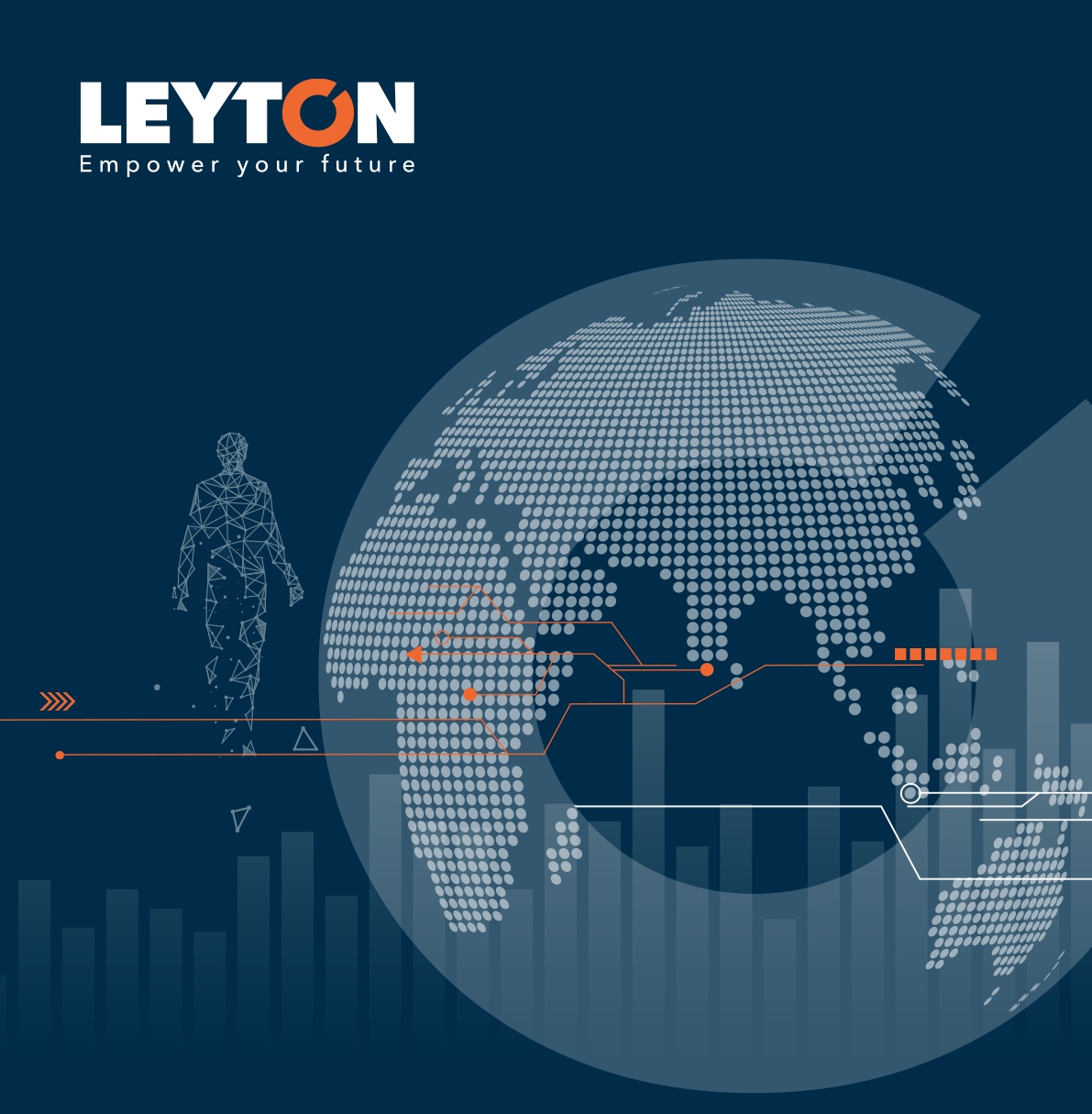 INDEX EGALITE FEMMES-HOMMES2023Résultat obtenu de 58/100 L’ensemble des résultats concerne l’unité économique et sociale Leyton France. Indicateur « écarts de rémunération » : 23/40 Indicateur « écarts de taux d’augmentations hors promotion » : 5/20 Indicateur « écart de taux de promotions » : 15/15Indicateur « pourcentage de salariées augmentées dans l’année suivant leur retour de congé maternité » : 15/15 Indicateur « Nombre de salariés du sexe sous représenté parmi les 10 plus hautes rémunérations » : 0/10